Electronic Version Only - please use drop down menus FULL PAYMENT MUST ACCOMPANY THIS ENTRYSUMMARY SHEETDo you wish to help at this show?If so, please select your preference here: OFFICE USE ONLY – Please do not completePayment Received with thanks: Cash / Cheque / Money Order / Bank Transfer			    $_________												Owing:     $_________                                                                                                                                                  Total Entry Fee $_________Feline Association Of South Australia Inc.Feline Association Of South Australia Inc.COMPANION CAT AWARDSThis class is open to all domestic cats to compete for titles of ‘Companion Cat.’All adult exhibits compete together whether titled or untitled.One Merit Award is awarded to each, a male and female (not kitten) in longhair and shorthair classes. A total of 4 Merit Awards per show ring will be issued. Merit Awards will only be issued if a cat/cats have been entered in that class.A total of 26 Merit Awards is needed to achieve the ultimate title of ‘Diamond Companion Cat.’Cats will be judged by invited guests or qualified judges, who will judge using the FASA Domestic Cat Standard. Domestic Kittens(Kittens under 12 weeks of age cannot be shown)FASA RULES STATEExhibits must be brought to the show in suitable safe containers.All exhibits must pass an examination by a qualified veterinarian at the show venue before they are allowed into the benching area.Exhibits must have their front and back claws clipped prior to exhibition.ALL ADULT DOMESTIC CATS OVER THE AGE OF 6 MONTHS OF AGE MUST BE DESEXEDA vaccination certificate for every kitten brought to a FASA show must be seen by the vet or other delegated person.The show management/stewards of the day have the right to handle any exhibit if considered necessary for its comfort and wellbeing.All rubbish should be placed in the bins provided.All exhibitors are expected to dismantle their cage or cages where possible.Vaccination CertificatesA vaccination certificate signed by a qualified veterinarian, for every kitten brought to any FASA show must be seen by the vet or other delegated person. There will be no exceptions and kittens without current certificates well not be allowed into the venue. Vaccination certificates should show a minimum of 2 vaccinations with the last one given at 12 weeks or older. Feline Association Of South Australia Inc.CCCA (Co-ordinating Cat Council of Australia) AwardsAll titled cats as per the above class table, are entitled to automatic free entry into this class. Only one CCCA Award is awarded to a male and female cat and neuter in groups 1, 2 & 3 in each show ring. Ten CCCA awards are required for a cat to be awarded the national title of CCCA CH and a further ten for CCCA GCH etc.JUNIOR EXHIBITOR (JE)Junior Exhibitor is a free class for exhibitors who are 8 years of age and under 16 years of age at the beginning of the show season. All cats entered in the Junior Exhibitor (JE) class must be owned or co owned by the Junior Exhibitor and only one (1)  cat may be entered by each Junior Exhibitor. All exhibits in the JE class will be judged together, irrespective of whether the cat is a pedigree or not. To be eligible all cats in the Junior Exhibitor class must also be entered in their main competitive class. Junior Exhibitors are issued with their own vetting slip which should be endorsed Junior Exhibitor. The exhibit must be vetted in, benched and cared for by the Junior Exhibitor throughout the day. End of Year AwardsPoints will be awarded towards the End of Year Awards from the first FASA show each year and can be accrued throughout thecurrent show year.To be eligible for the FASA End Of Year Awards, exhibits (cats) must be shown for a minimum of 3 shows throughout the season once they have qualified to earn points.Points for FASA End Of Year Awards will only be counted for FASA registered cats and kittens and FASA members. These points will only accrue from the date the FASA registration and membership take effect.Agressive Cats/Kittens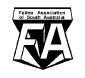 The Feline Association of South Australia Inchttp://www.felineassociationsa.com/Show:          Date:      Date:      Date:      Name of Exhibitor:      Mobile Phone:      Mobile Phone:      Phone (A/H):       Address(1):      Address(2):      Post Code:     Email:      Email:      Would you like schedules forwarded to you via email: Are you new to showing cats:  Would you like some help: Would you like your contact details published in the show catalogue: I hereby agree to abide by the rules and regulations of “The Feline Association of SA Inc”Signed:                                                                                                                    Date:        Would you like schedules forwarded to you via email: Are you new to showing cats:  Would you like some help: Would you like your contact details published in the show catalogue: I hereby agree to abide by the rules and regulations of “The Feline Association of SA Inc”Signed:                                                                                                                    Date:        Would you like schedules forwarded to you via email: Are you new to showing cats:  Would you like some help: Would you like your contact details published in the show catalogue: I hereby agree to abide by the rules and regulations of “The Feline Association of SA Inc”Signed:                                                                                                                    Date:        Would you like schedules forwarded to you via email: Are you new to showing cats:  Would you like some help: Would you like your contact details published in the show catalogue: I hereby agree to abide by the rules and regulations of “The Feline Association of SA Inc”Signed:                                                                                                                    Date:        All Exhibits@      Hire Cage(21” x 21”) NEW EXHIBITORS 1st, 3 shows only @ $2.00Exhibition Cage/s@      Catalogue (To be ordered and paid for with entry)@      Advertising (Copy must accompany Show Entry)                           Half Page                                                                                                         Full Page@      Advertising (Copy must accompany Show Entry)                           Half Page                                                                                                         Full Page@      Membership Subscription (club running the show)@      Trading Table (Please supply own tables)@      DonationDonationDonationBenching FeeBenching FeeBenching Fee$  5.00Total AmountTotal AmountTotal AmountTitle  Of Cat:      Name Of Exhibit (cat):      Name Of Exhibit (cat):      Name Of Exhibit (cat):      Name Of Exhibit (cat):      Breed:      Colour:       Colour:       D.O.B:Reg. No:Council:SECTION:CLASS ENTERED:See schedule for correct codesSire:      Sire:      Sire:      CCCA AwardAll titled cats will receive automatic entry in this classCCCA AwardAll titled cats will receive automatic entry in this classColour:      Colour:      Colour:      CCCA AwardAll titled cats will receive automatic entry in this classCCCA AwardAll titled cats will receive automatic entry in this classDam:      Dam:      Dam:      CCCA AwardAll titled cats will receive automatic entry in this classCCCA AwardAll titled cats will receive automatic entry in this classColour:      Colour:      Colour:      CCCA AwardAll titled cats will receive automatic entry in this classCCCA AwardAll titled cats will receive automatic entry in this classBreeder’s Name:      Owned or Leased by:       Breeder’s Name:      Owned or Leased by:       Breeder’s Name:      Owned or Leased by:       Junior Exhibitor (JE)  Date of Birth:      Name:      (Must be 8 yrs and under 16 yrs)Only one cat eligible per JuniorJunior Exhibitor (JE)  Date of Birth:      Name:      (Must be 8 yrs and under 16 yrs)Only one cat eligible per JuniorCage Type: PLEASE SELECT AN OPTION CAREFULLYCage Type: PLEASE SELECT AN OPTION CAREFULLYCage Type: PLEASE SELECT AN OPTION CAREFULLYJunior Exhibitor (JE)  Date of Birth:      Name:      (Must be 8 yrs and under 16 yrs)Only one cat eligible per JuniorJunior Exhibitor (JE)  Date of Birth:      Name:      (Must be 8 yrs and under 16 yrs)Only one cat eligible per JuniorTitle  Of Cat:   Name Of Exhibit (cat):      Name Of Exhibit (cat):      Name Of Exhibit (cat):      Name Of Exhibit (cat):      Breed:      Colour:       Colour:       D.O.B:Reg. No:Council:SECTION:CLASS ENTERED:See schedule for correct codesSire:      Sire:      Sire:      CCCA AwardAll titled cats will receive automatic entry in this classCCCA AwardAll titled cats will receive automatic entry in this classColour:      Colour:      Colour:      CCCA AwardAll titled cats will receive automatic entry in this classCCCA AwardAll titled cats will receive automatic entry in this classDam:      Dam:      Dam:      CCCA AwardAll titled cats will receive automatic entry in this classCCCA AwardAll titled cats will receive automatic entry in this classColour:      Colour:      Colour:      CCCA AwardAll titled cats will receive automatic entry in this classCCCA AwardAll titled cats will receive automatic entry in this classBreeder’s Name:      Owned or Leased by:       Breeder’s Name:      Owned or Leased by:       Breeder’s Name:      Owned or Leased by:       Junior Exhibitor (JE)  Date of Birth:      Name:      (Must be 8 yrs and under 16 yrs)Only one cat eligible per JuniorJunior Exhibitor (JE)  Date of Birth:      Name:      (Must be 8 yrs and under 16 yrs)Only one cat eligible per JuniorCage Type: PLEASE SELECT AN OPTION CAREFULLYCage Type: PLEASE SELECT AN OPTION CAREFULLYCage Type: PLEASE SELECT AN OPTION CAREFULLYJunior Exhibitor (JE)  Date of Birth:      Name:      (Must be 8 yrs and under 16 yrs)Only one cat eligible per JuniorJunior Exhibitor (JE)  Date of Birth:      Name:      (Must be 8 yrs and under 16 yrs)Only one cat eligible per JuniorTitle  Of Cat:      Name Of Exhibit (cat):      Name Of Exhibit (cat):      Name Of Exhibit (cat):      Name Of Exhibit (cat):      Breed:      Colour:       Colour:       D.O.B:Reg. No:Council:SECTION:CLASS ENTERED:See schedule for correct codesSire:      Sire:      Sire:      CCCA AwardAll titled cats will receive automatic entry in this classCCCA AwardAll titled cats will receive automatic entry in this classColour:      Colour:      Colour:      CCCA AwardAll titled cats will receive automatic entry in this classCCCA AwardAll titled cats will receive automatic entry in this classDam:      Dam:      Dam:      CCCA AwardAll titled cats will receive automatic entry in this classCCCA AwardAll titled cats will receive automatic entry in this classColour:      Colour:      Colour:      CCCA AwardAll titled cats will receive automatic entry in this classCCCA AwardAll titled cats will receive automatic entry in this classBreeder’s Name:      Owned or Leased by:       Breeder’s Name:      Owned or Leased by:       Breeder’s Name:      Owned or Leased by:       Junior Exhibitor (JE)  Date of Birth:      Name:      (Must be 8 yrs and under 16 yrs)Only one cat eligible per JuniorJunior Exhibitor (JE)  Date of Birth:      Name:      (Must be 8 yrs and under 16 yrs)Only one cat eligible per JuniorCage Type: PLEASE SELECT AN OPTION CAREFULLYCage Type: PLEASE SELECT AN OPTION CAREFULLYCage Type: PLEASE SELECT AN OPTION CAREFULLYJunior Exhibitor (JE)  Date of Birth:      Name:      (Must be 8 yrs and under 16 yrs)Only one cat eligible per JuniorJunior Exhibitor (JE)  Date of Birth:      Name:      (Must be 8 yrs and under 16 yrs)Only one cat eligible per JuniorTitle  Of Cat:      Name Of Exhibit (cat):      Name Of Exhibit (cat):      Name Of Exhibit (cat):      Name Of Exhibit (cat):      Breed:      Colour:       Colour:       D.O.B:Reg. No:Council:SECTION:CLASS ENTERED:See schedule for correct codesSire:      Sire:      Sire:      CCCA AwardAll titled cats will receive automatic entry in this classCCCA AwardAll titled cats will receive automatic entry in this classColour:      Colour:      Colour:      CCCA AwardAll titled cats will receive automatic entry in this classCCCA AwardAll titled cats will receive automatic entry in this classDam:      Dam:      Dam:      CCCA AwardAll titled cats will receive automatic entry in this classCCCA AwardAll titled cats will receive automatic entry in this classColour:      Colour:      Colour:      CCCA AwardAll titled cats will receive automatic entry in this classCCCA AwardAll titled cats will receive automatic entry in this classBreeder’s Name:      Owned or Leased by:       Breeder’s Name:      Owned or Leased by:       Breeder’s Name:      Owned or Leased by:       Junior Exhibitor (JE)  Date of Birth:      Name:      (Must be 8 yrs and under 16 yrs)Only one cat eligible per JuniorJunior Exhibitor (JE)  Date of Birth:      Name:      (Must be 8 yrs and under 16 yrs)Only one cat eligible per JuniorCage Type: PLEASE SELECT AN OPTION CAREFULLYCage Type: PLEASE SELECT AN OPTION CAREFULLYCage Type: PLEASE SELECT AN OPTION CAREFULLYJunior Exhibitor (JE)  Date of Birth:      Name:      (Must be 8 yrs and under 16 yrs)Only one cat eligible per JuniorJunior Exhibitor (JE)  Date of Birth:      Name:      (Must be 8 yrs and under 16 yrs)Only one cat eligible per JuniorTitle  Of Cat:      Name Of Exhibit (cat):      Name Of Exhibit (cat):      Name Of Exhibit (cat):      Name Of Exhibit (cat):      Breed:      Colour:       Colour:       D.O.B:Reg. No:Council:SECTION:CLASS ENTERED:See schedule for correct codesSire:      Sire:      Sire:      CCCA AwardAll titled cats will receive automatic entry in this classCCCA AwardAll titled cats will receive automatic entry in this classColour:      Colour:      Colour:      CCCA AwardAll titled cats will receive automatic entry in this classCCCA AwardAll titled cats will receive automatic entry in this classDam:      Dam:      Dam:      CCCA AwardAll titled cats will receive automatic entry in this classCCCA AwardAll titled cats will receive automatic entry in this classColour:      Colour:      Colour:      CCCA AwardAll titled cats will receive automatic entry in this classCCCA AwardAll titled cats will receive automatic entry in this classBreeder’s Name:      Owned or Leased by:       Breeder’s Name:      Owned or Leased by:       Breeder’s Name:      Owned or Leased by:       Junior Exhibitor (JE)  Date of Birth:      Name:      (Must be 8 yrs and under 16 yrs)Only one cat eligible per JuniorJunior Exhibitor (JE)  Date of Birth:      Name:      (Must be 8 yrs and under 16 yrs)Only one cat eligible per JuniorCage Type: PLEASE SELECT AN OPTION CAREFULLYCage Type: PLEASE SELECT AN OPTION CAREFULLYCage Type: PLEASE SELECT AN OPTION CAREFULLYJunior Exhibitor (JE)  Date of Birth:      Name:      (Must be 8 yrs and under 16 yrs)Only one cat eligible per JuniorJunior Exhibitor (JE)  Date of Birth:      Name:      (Must be 8 yrs and under 16 yrs)Only one cat eligible per JuniorTitle  Of Cat:      Name Of Exhibit (cat):      Name Of Exhibit (cat):      Name Of Exhibit (cat):      Name Of Exhibit (cat):      Breed:      Colour:       Colour:       D.O.B:Reg. No:Council:SECTION:CLASS ENTERED:See schedule for correct codesSire:      Sire:      Sire:      CCCA AwardAll titled cats will receive automatic entry in this classCCCA AwardAll titled cats will receive automatic entry in this classColour:      Colour:      Colour:      CCCA AwardAll titled cats will receive automatic entry in this classCCCA AwardAll titled cats will receive automatic entry in this classDam:      Dam:      Dam:      CCCA AwardAll titled cats will receive automatic entry in this classCCCA AwardAll titled cats will receive automatic entry in this classColour:      Colour:      Colour:      CCCA AwardAll titled cats will receive automatic entry in this classCCCA AwardAll titled cats will receive automatic entry in this classBreeder’s Name:      Owned or Leased by:       Breeder’s Name:      Owned or Leased by:       Breeder’s Name:      Owned or Leased by:       Junior Exhibitor (JE)  Date of Birth:      Name:      (Must be 8 yrs and under 16 yrs)Only one cat eligible per JuniorJunior Exhibitor (JE)  Date of Birth:      Name:      (Must be 8 yrs and under 16 yrs)Only one cat eligible per JuniorCage Type: PLEASE SELECT AN OPTION CAREFULLYCage Type: PLEASE SELECT AN OPTION CAREFULLYCage Type: PLEASE SELECT AN OPTION CAREFULLYJunior Exhibitor (JE)  Date of Birth:      Name:      (Must be 8 yrs and under 16 yrs)Only one cat eligible per JuniorJunior Exhibitor (JE)  Date of Birth:      Name:      (Must be 8 yrs and under 16 yrs)Only one cat eligible per JuniorPEDIGREE CLASSES - ADULT CATS (Over 9 months of age)PEDIGREE CLASSES - ADULT CATS (Over 9 months of age)PEDIGREE CLASSES - ADULT CATS (Over 9 months of age)PEDIGREE CLASSES - ADULT CATS (Over 9 months of age)PEDIGREE CLASSES - ADULT CATS (Over 9 months of age)CLASSMALEMALEFEMALEFEMALEDefinition EntireNeuterEntireNeuterOPENOMONMOFONFAged 9 months and over excluding any titled catAged 9 months and over excluding any titled catAged 9 months and over excluding any titled catAged 9 months and over excluding any titled catAged 9 months and over excluding any titled catCHAMPIONCHMCHNMCHFCHNFMust have won 4 challenges in the Open class under 3 different judges, at least 2 must be FASA challenges and the other 2 may be from another recognised body.  Must have won 4 challenges in the Open class under 3 different judges, at least 2 must be FASA challenges and the other 2 may be from another recognised body.  Must have won 4 challenges in the Open class under 3 different judges, at least 2 must be FASA challenges and the other 2 may be from another recognised body.  Must have won 4 challenges in the Open class under 3 different judges, at least 2 must be FASA challenges and the other 2 may be from another recognised body.  Must have won 4 challenges in the Open class under 3 different judges, at least 2 must be FASA challenges and the other 2 may be from another recognised body.  GRAND CHAMPIONGCHMGCHNMGCHFGCHNFMust have won 4 challenges in Champion class under 3 different judges, at least 2 must be FASA challenges and the other 2 may be from another recognised body.Must have won 4 challenges in Champion class under 3 different judges, at least 2 must be FASA challenges and the other 2 may be from another recognised body.Must have won 4 challenges in Champion class under 3 different judges, at least 2 must be FASA challenges and the other 2 may be from another recognised body.Must have won 4 challenges in Champion class under 3 different judges, at least 2 must be FASA challenges and the other 2 may be from another recognised body.Must have won 4 challenges in Champion class under 3 different judges, at least 2 must be FASA challenges and the other 2 may be from another recognised body.DOUBLE GRAND CHAMPIONDGCHMDGCHNMDGCHFDGCHNFMust have won 6 challenges in Grand Champion class under 4 different judges, at least 4 must be FASA challenges and the other 2 may be from another recognised body.Must have won 6 challenges in Grand Champion class under 4 different judges, at least 4 must be FASA challenges and the other 2 may be from another recognised body.Must have won 6 challenges in Grand Champion class under 4 different judges, at least 4 must be FASA challenges and the other 2 may be from another recognised body.Must have won 6 challenges in Grand Champion class under 4 different judges, at least 4 must be FASA challenges and the other 2 may be from another recognised body.Must have won 6 challenges in Grand Champion class under 4 different judges, at least 4 must be FASA challenges and the other 2 may be from another recognised body.BRONZE DOUBLE GRAND CHAMPIONBDGCHMBDGCHNMBDGCHFBDGCHNFMust have won 10 challenges in Double Grand Champion class under 5 different judges, at least 7 must be FASA challenges and the other 3 may be from another recognised body.Must have won 10 challenges in Double Grand Champion class under 5 different judges, at least 7 must be FASA challenges and the other 3 may be from another recognised body.Must have won 10 challenges in Double Grand Champion class under 5 different judges, at least 7 must be FASA challenges and the other 3 may be from another recognised body.Must have won 10 challenges in Double Grand Champion class under 5 different judges, at least 7 must be FASA challenges and the other 3 may be from another recognised body.Must have won 10 challenges in Double Grand Champion class under 5 different judges, at least 7 must be FASA challenges and the other 3 may be from another recognised body.SILVER DOUBLE GRAND CHAMPIONSDGCHMSDGCHNMSDGCHFSDGCHNFMust have won 10 challenges in Bronze Double Grand Champion class under 5 different judges, at least 7 must be FASA challenges and the other 3 may be from another recognised body.Must have won 10 challenges in Bronze Double Grand Champion class under 5 different judges, at least 7 must be FASA challenges and the other 3 may be from another recognised body.Must have won 10 challenges in Bronze Double Grand Champion class under 5 different judges, at least 7 must be FASA challenges and the other 3 may be from another recognised body.Must have won 10 challenges in Bronze Double Grand Champion class under 5 different judges, at least 7 must be FASA challenges and the other 3 may be from another recognised body.Must have won 10 challenges in Bronze Double Grand Champion class under 5 different judges, at least 7 must be FASA challenges and the other 3 may be from another recognised body.GOLD DOUBLE GRAND CHAMPIONGDGCHMGDGCHNMGDGCHFGDGCHNFMust have won 10 challenges in Silver Double Grand Champion class under 5 different judges, at least 7 must be FASA challenges and the other 3 may be from another recognised body. Must have won 10 challenges in Silver Double Grand Champion class under 5 different judges, at least 7 must be FASA challenges and the other 3 may be from another recognised body. Must have won 10 challenges in Silver Double Grand Champion class under 5 different judges, at least 7 must be FASA challenges and the other 3 may be from another recognised body. Must have won 10 challenges in Silver Double Grand Champion class under 5 different judges, at least 7 must be FASA challenges and the other 3 may be from another recognised body. Must have won 10 challenges in Silver Double Grand Champion class under 5 different judges, at least 7 must be FASA challenges and the other 3 may be from another recognised body. JADE DOUBLE GRAND CHAMPIONGDGCHMGDGCHNMGDGCHFGDGCHNFMust have won 20 challenges in Gold Double Grand Champion class under 5 different judges, they must ALL be FASA challenges won after the commencement of the 2012 show year. Must have won 20 challenges in Gold Double Grand Champion class under 5 different judges, they must ALL be FASA challenges won after the commencement of the 2012 show year. Must have won 20 challenges in Gold Double Grand Champion class under 5 different judges, they must ALL be FASA challenges won after the commencement of the 2012 show year. Must have won 20 challenges in Gold Double Grand Champion class under 5 different judges, they must ALL be FASA challenges won after the commencement of the 2012 show year. Must have won 20 challenges in Gold Double Grand Champion class under 5 different judges, they must ALL be FASA challenges won after the commencement of the 2012 show year. AMETHYST DOUBLE GRAND CHAMPIONGDGCHMGDGCHNMGDGCHFGDGCHNFMust have achieved the title of Jade Double Grand Champion and won a further 20 (total of 40) challenges in Gold Double Grand Champion class under 5 different judges, they must ALL be FASA challenges won after the commencement of the 2012 show year. Must have achieved the title of Jade Double Grand Champion and won a further 20 (total of 40) challenges in Gold Double Grand Champion class under 5 different judges, they must ALL be FASA challenges won after the commencement of the 2012 show year. Must have achieved the title of Jade Double Grand Champion and won a further 20 (total of 40) challenges in Gold Double Grand Champion class under 5 different judges, they must ALL be FASA challenges won after the commencement of the 2012 show year. Must have achieved the title of Jade Double Grand Champion and won a further 20 (total of 40) challenges in Gold Double Grand Champion class under 5 different judges, they must ALL be FASA challenges won after the commencement of the 2012 show year. Must have achieved the title of Jade Double Grand Champion and won a further 20 (total of 40) challenges in Gold Double Grand Champion class under 5 different judges, they must ALL be FASA challenges won after the commencement of the 2012 show year. OPAL DOUBLE GRAND CHAMPIONGDGCHMGDGCHNMGDGCHFGDGCHNFMust have achieved the title of Amethyst Double Grand Champion and won a further 20 (total of 60) challenges in Gold Double Grand Champion class under 5 different judges, they must ALL be FASA challenges won after the commencement of the 2012 show year. Must have achieved the title of Amethyst Double Grand Champion and won a further 20 (total of 60) challenges in Gold Double Grand Champion class under 5 different judges, they must ALL be FASA challenges won after the commencement of the 2012 show year. Must have achieved the title of Amethyst Double Grand Champion and won a further 20 (total of 60) challenges in Gold Double Grand Champion class under 5 different judges, they must ALL be FASA challenges won after the commencement of the 2012 show year. Must have achieved the title of Amethyst Double Grand Champion and won a further 20 (total of 60) challenges in Gold Double Grand Champion class under 5 different judges, they must ALL be FASA challenges won after the commencement of the 2012 show year. Must have achieved the title of Amethyst Double Grand Champion and won a further 20 (total of 60) challenges in Gold Double Grand Champion class under 5 different judges, they must ALL be FASA challenges won after the commencement of the 2012 show year. PEDIGREE CLASSES - KITTENS (Under 9 Months)Note: entire and neutered kittens compete togetherPEDIGREE CLASSES - KITTENS (Under 9 Months)Note: entire and neutered kittens compete togetherPEDIGREE CLASSES - KITTENS (Under 9 Months)Note: entire and neutered kittens compete togetherAGEMALEFEMALEUnder 9 months – aged 7 months and under 9 months on the day of the showM9F9Under 7 months – aged 5 months and under 7 months on the day of the showM7F7Under 5 months – aged 12 weeks and under 5 months on the day of the showM5F5EXPERIMENTAL EXHIBITSNote: experimental exhibits do not receive challenges, but are eligible for special awardsEXPERIMENTAL EXHIBITSNote: experimental exhibits do not receive challenges, but are eligible for special awardsEXPERIMENTAL EXHIBITSNote: experimental exhibits do not receive challenges, but are eligible for special awardsTYPEMALEFEMALEAdult Entires – Aged 9 months and overEntire – EMCEFCAdult Neuters – Aged 9 months and overENCENCKittens – Aged 3 months and under 9 months(including neutered kittens)EMKEFKClassDefinitionLonghair Male CatShorthair Male CatLonghair Female CatShorthair Female CatCompanion CatCompanion CatLMOCCSMOCCLFOCCSFOCCOpen to all untitled Domestic Cats.Open to all untitled Domestic Cats.Open to all untitled Domestic Cats.Open to all untitled Domestic Cats.Open to all untitled Domestic Cats.Open to all untitled Domestic Cats.Sapphire Companion CatSapphire Companion CatLMSCCSMSCCLFSCCSFSCCMust have won 4 FASA Companion Cat Merit Awards under 3 different judges  Must have won 4 FASA Companion Cat Merit Awards under 3 different judges  Must have won 4 FASA Companion Cat Merit Awards under 3 different judges  Must have won 4 FASA Companion Cat Merit Awards under 3 different judges  Must have won 4 FASA Companion Cat Merit Awards under 3 different judges  Must have won 4 FASA Companion Cat Merit Awards under 3 different judges  Ruby Companion CatRuby Companion CatLMRCCSMRCCLFRCCSFRCCMust have won a further 4 FASA Companion Cat Merit Awards under 3 different judges (A total of 8 awards are required to achieve this title)Must have won a further 4 FASA Companion Cat Merit Awards under 3 different judges (A total of 8 awards are required to achieve this title)Must have won a further 4 FASA Companion Cat Merit Awards under 3 different judges (A total of 8 awards are required to achieve this title)Must have won a further 4 FASA Companion Cat Merit Awards under 3 different judges (A total of 8 awards are required to achieve this title)Must have won a further 4 FASA Companion Cat Merit Awards under 3 different judges (A total of 8 awards are required to achieve this title)Must have won a further 4 FASA Companion Cat Merit Awards under 3 different judges (A total of 8 awards are required to achieve this title)Emerald Companion CatEmerald Companion CatLMECCSMECCLFECCSFECCMust have won a further 6 FASA Companion Cat Merit Awards under any number of different judges (A total of 14 awards are required to achieve this title)Must have won a further 6 FASA Companion Cat Merit Awards under any number of different judges (A total of 14 awards are required to achieve this title)Must have won a further 6 FASA Companion Cat Merit Awards under any number of different judges (A total of 14 awards are required to achieve this title)Must have won a further 6 FASA Companion Cat Merit Awards under any number of different judges (A total of 14 awards are required to achieve this title)Must have won a further 6 FASA Companion Cat Merit Awards under any number of different judges (A total of 14 awards are required to achieve this title)Must have won a further 6 FASA Companion Cat Merit Awards under any number of different judges (A total of 14 awards are required to achieve this title)Pearl Companion CatPearl Companion CatLMPCCSMPCCLFPCCSFPCCMust have won a further 6 FASA Companion Cat Merit Awards under any number of different judges (A total of 20 awards are required to achieve this title)Must have won a further 6 FASA Companion Cat Merit Awards under any number of different judges (A total of 20 awards are required to achieve this title)Must have won a further 6 FASA Companion Cat Merit Awards under any number of different judges (A total of 20 awards are required to achieve this title)Must have won a further 6 FASA Companion Cat Merit Awards under any number of different judges (A total of 20 awards are required to achieve this title)Must have won a further 6 FASA Companion Cat Merit Awards under any number of different judges (A total of 20 awards are required to achieve this title)Must have won a further 6 FASA Companion Cat Merit Awards under any number of different judges (A total of 20 awards are required to achieve this title)Diamond Companion CatDiamond Companion CatLMDCCSMDCCLFDCCSFDCCMust have won a further 6 FASA Companion Cat Merit Awards under any number of different judges (A total of 26 awards are required to achieve this title)Must have won a further 6 FASA Companion Cat Merit Awards under any number of different judges (A total of 26 awards are required to achieve this title)Must have won a further 6 FASA Companion Cat Merit Awards under any number of different judges (A total of 26 awards are required to achieve this title)Must have won a further 6 FASA Companion Cat Merit Awards under any number of different judges (A total of 26 awards are required to achieve this title)Must have won a further 6 FASA Companion Cat Merit Awards under any number of different judges (A total of 26 awards are required to achieve this title)Must have won a further 6 FASA Companion Cat Merit Awards under any number of different judges (A total of 26 awards are required to achieve this title)DefinitionMalesMalesFemalesFemalesDefinitionLonghairShorthairLonghairShorthairAged 12 weeks and under 9 months on the day of the showLUMKSUMKLUFKSUFKExtract from the FASA Show Rules(Last updated Jan 2013)Extract from the FASA Show Rules(Last updated Jan 2013)Duty of CareThe show committee reserves the right not to accept any entry for competition that is deemed in the opinion of the show committee or a judge to be aggressive. 6.Fractious (FRAC): Where a cat is stressed but does not scratch or bite anyone.  The cat can be handled, but not comfortably.  If it happens in the first ring, the next judge is to be advised and the decision to judge or not left with him/her.  However, the steward must record this by completing a FASA Incident Report. Three (3) recorded offences will mean the cat must be rested for three (3) calendar months. If a cat is rested and then re-offends once, it will not be permitted to be shown again. 7.Unable to be judged (UTJ): the cat is unable to be taken from the cage. It is not to be judged in any other ring that day and the steward must record this by completing a FASA Incident Report. It may be entered in the next show, but if this occurs again then the cat is to be rested for three (3) calendar months. If a cat is rested and then re-offends once, it will not be permitted to be shown again.  	8.Unable to be handled (UTH): deliberate biting or attacking of a judge, steward or veterinarian.  No further judging or showing of this cat will take place. The steward must record this by completing a FASA Incident Report. The cat will be banned from showing for life. CCCA and GCCFSA will be notified  of this decision in writing by the FASA secretary. The owner must be notified in writing and no appeal will be considered. This is for reasons of insurance as well as the cat’s welfare.